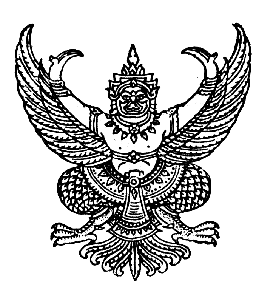    บันทึกข้อความส่วนราชการ	 ………………………………………..  มหาวิทยาลัยราชภัฏสวนดุสิต   โทรที่	………………. /2555	     วันที่  ……  เรื่อง  	ขอเปลี่ยนแปลงหัวหน้าโครงการวิจัย/ผู้ร่วมวิจัย____________________________________________________________________________เรียน     อธิการบดี		ข้าพเจ้า.................................................... สังกัด.........................................................ได้รับทุนสนับสนุนการวิจัยจากงบ................................................................................. เรื่อง “...................................................................................................................................” สัญญาเลขที่ ..................................  งบ......................บาท (.......................ถ้วน) มีความประสงค์ขอเปลี่ยนแปลงชื่อหัวหน้าโครงการ/ผู้ร่วมวิจัย จาก.................................. เป็น..................................เนื่องจาก.......................................................................................................................จึงเรียนมาเพื่อโปรดพิจารณา        (..........................................)                                                               .......................................................